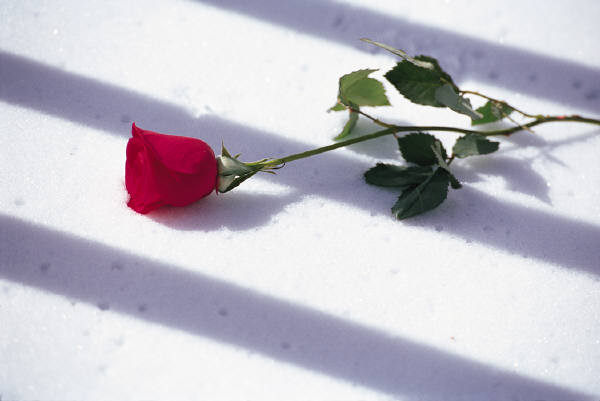 Collecting Roses for Those Who Survived…20 Voices Activity1.   Go to this website http://www.20voices.com/  and click to enter.2.  The section you will be working with is entitled “ The Survivors/The Provinces”3.  Once the map appears you must choose by clicking one of the provinces.  When you enter the province you will hear the story of one of the survivors and read the biography.  Then click on the tabs above the picture and take a look at the information, music, and photos.Collect the following pieces of information from your survivors.Who is the survivor, write their name here _____________________________________Where and when were they born?Did their family survive?What memories did they share about their experience?What cultural traditions existed in this province ( religion, music, art, school, etc) provide evidence.After you have collected 4 stories, respond to the following:What were some of the similarities between the stories shared (please go beyond the obvious statements like… people died)Were there any differences in the experiences these survivors shared?  Which story did you find most memorable why?Why is important for people to share their stories even after a genocide has occurred? (for both the survivor and those hearing the stories)